MINISTRIA E SHËNDETËSISË DHE MBROJTJES SOCIALE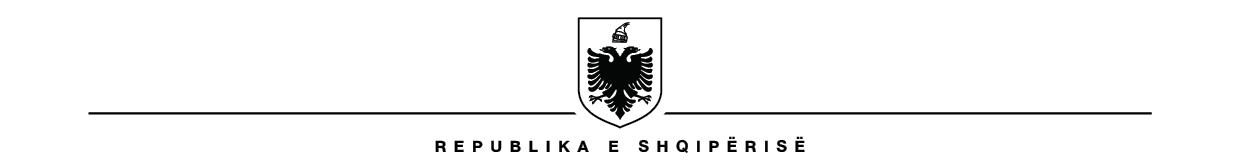 AGJENCIA KOMBËTARE E BARNAVE DHE PAJISJEVE MJEKËSORENJOFTIM PËR PUNËSIM Agjencia Kombëtare e Barnave dhe Pajisjeve Mjekësore kërkon të punësojë 1 (një) Zv/Drejtor Teknik në Agjencinë Kombëtare e Barnave dhe Pajisjeve Mjekësore. Kriteret që duhet të plotësojë kandidati janë:Arsimi:	Master i Shkencave, në Farmaci Përbëjnë avantazh kandidatët të cilët:Të ketë njohuri të gjera të legjislacionit në fuqi, veçanërisht të legjislacionit në fuqi për barnat dhe shërbimin farmaceutik , si dhe pajisjeve mjekësore;Të ketë njohuri shumë të mira profesionale;Të ketë aftësi për të planifikuar, rishikuar dhe drejtuar punën e stafit nën varësi;Të jetë i aftë të analizojë probleme komplekse dhe të sugjerojë zgjidhje optimale;Të ketë fleksibilitet në pranimin e metodave dhe procedurave të reja.Përvoja:  Jo më pak se 7 (shtatë) vite pune.Sa më sipër personat e interesuar duhet të dorëzojnë:Kërkesa me shkrim e shoqëruar me fotokopje e dokumentit të identiteti ID.Curriculum Vitae (CV) në gjuhën shqipe ku të jete edhe adresa e postes elektronike. Diploma e arsimit të lartë. Listë notash. Formular vetëdeklarimi i gjendjes gjyqësore. Çdo dokumentacion tjetër që vërteton punësimet e mëparshme, trajnimet, kualifikimet apo të tjera të përmendura në CV dhe që lidhen me pozicionin për të cilin punon. Depozitimi i dokumentacionit të bëhet në adresën akbpm@shëndetësia.gov.al  duke nisur nga data 04.02.2022 deri në datën 11.02.2022. Komunikimi për datën dhe orën e intervistave do të bëhet nëpërmjet emailit në Cv e kandidatëve.      DREJTORIA